CHICAGO TITLE INSURANCE COMPANY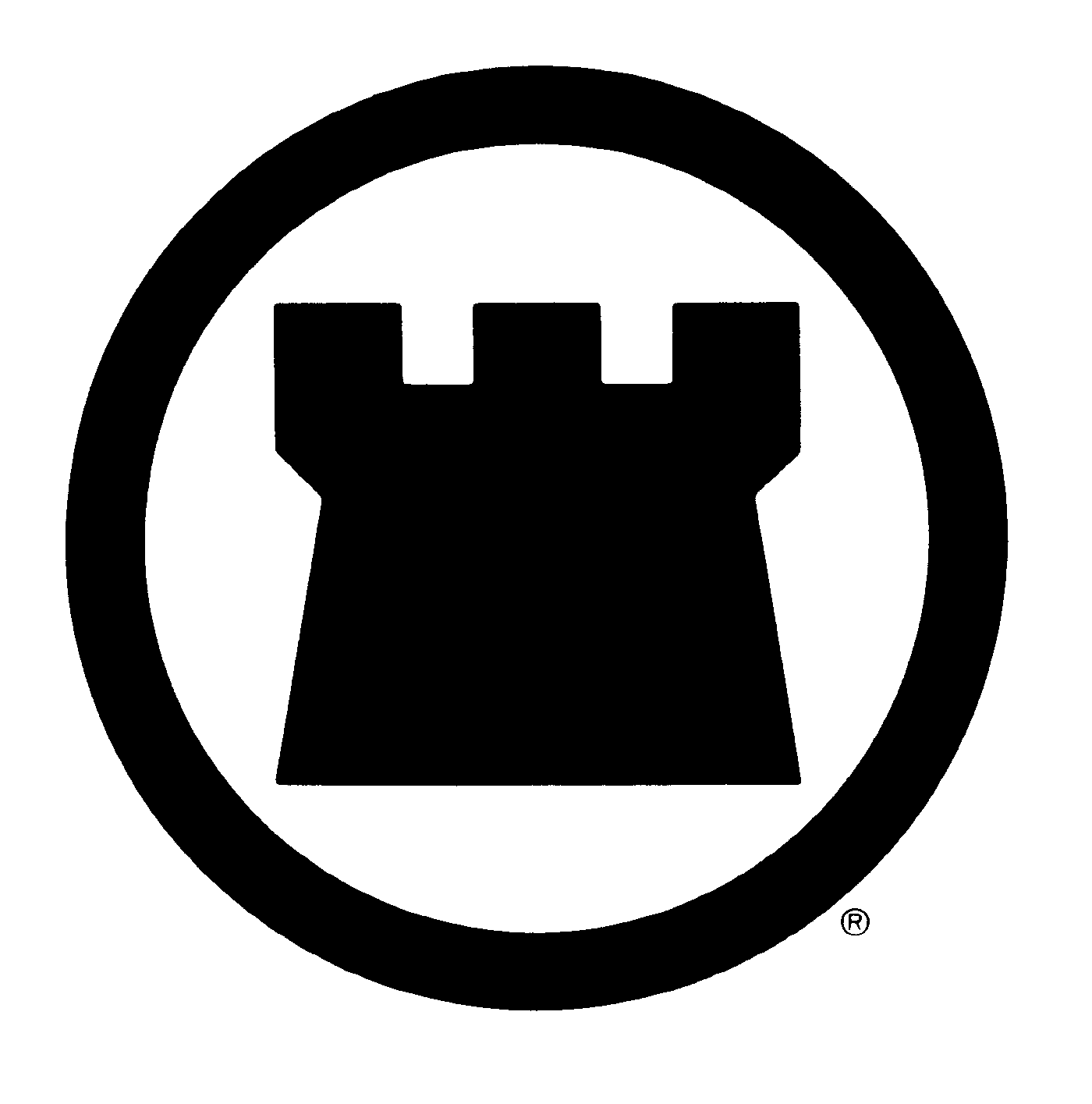 ATTORNEY’S CERTIFICATION &REQUEST FOR TITLE INSURANCE COVERAGE OF	MOBILE, MANUFACTURED OR MODULAR HOMERE:	Borrower/Buyers:										Property:											Mobile Home 	Serial #:  											Make/Model/Year:  						The above property includes a mobile, manufactured or modular home for which a Manufacturer’s Certificate of Origin (“MCO”) has been issued, which has been converted to real property in that:1.  The home has been listed (or will be listed at the next listing and appraisal period) as real property for ad valorem tax purposes;2.  The tongue, wheels and axle have been removed and the home has been placed on a permanent foundation; AND 3.  EITHER:____	[a] A DMV Certificate of Title has been issued, but was not canceled prior to 1/1/02; the DMV Form MVR-46G form by the NC Division of Motor Vehicles has been filed with said Division and has been or will be upon receipt back from DMV recorded in the office of the Register of Deeds of the county in which the real property is located, pursuant to N.C.G.S. 47-20.6.  (If recording information available:  Book ____, Page _____) OR____	[b] Either the undersigned is in possession of the original manufacturer's certificate of origin (MCO) or NO Certificate of Title has been issued or a Certificate of Title was issued and canceled prior to 1/1/02, AND that a Declaration of Intent has been filed in Book _____, and Page _____, ______________ County Register of Deeds, in compliance with N.C.G.S. 47-20.7.4.  The Borrower/Buyer is a third-party consumer, purchasing the home at arms length for full value from and unrelated to the dealer, distributor or manufacturer.Restrictive Covenants1.	____	There are no Restrictive Covenants affecting the property to which I am certifying title.2.	____	There are Restrictive Covenants affecting the property to which I am certifying title and upon which the modular, manufactured or mobile home is to be placed; however, the restrictions will not be violated by the placement of the home on the property.3.	____	The Restrictive Covenants will be violated by the placement of the home on the property.Attach a copy of the relevant portions of the restrictive covenants and include any relevant information that will assist in our underwriting to satisfy your and your lender’s requirements: This the _____ day of ___________________________, 20_____.	By: 								 	Certifying Attorney